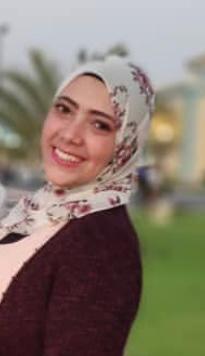 Curriculum Vitae (CV)                                             Rana Salah EL-Deen Abd EL-HameedPersonal Information:Academic Rank: 	  Teaching AssistantDepartment:  	  Civil EngineeringSpecialization: 	Irrigation and Hydraulic EngineeringPosition: 		Teaching Assistant Google Scholar: 	-----------------------------------------------------Research Gate:	-----------------------------------------------------ORCID Record:	-----------------------------------------------------Scopus ID:		---------------------------Email			Rana.salaheldin@hti.edu.egMobile/WhatsApp: 	+20/ 01090127679Education:Academic Experience:Institution: 	Higher Technological Institute- 6th of October branchRank: 	Teaching Assistant Dates: 	2018 –Till now	Research interests:Open channel flow. River Training structure.Super elevation.Groins.Secondary flow . Publications:Participation Conferences:Teaching Experience:.Teaching Assistant, Sep. 2018 –Till now.Courses taughtFluid Mechanics.Hydraulic 1&2.Irrigation Design Works 1&2.Civil engineering 2.Hydrology.Water Resources.DegreeDisciplineInstitutionYearM.Sc.Irrigation and Hydraulic Engineeringbenha university---B.Sc.Civil EngineeringHTI – 6th of october branch2013